         В соответствии с Федеральным законом от 06.10.2003 № 131-ФЗ «Об общих принципах организации местного самоуправления в Российской Федерации», решением Совета депутатов ЗАТО г. Зеленогорск от 24.08.2022 № 41-190р «Об утверждении Порядка принятия решений об установлении тарифов на услуги и работы муниципальных предприятий и учреждений 
г. Зеленогорска», постановлением Администрации ЗАТО г. Зеленогорск от 07.09.2022 № 147-п «О регулировании тарифов на услуги и работы муниципальных предприятий и учреждений г. Зеленогорска», руководствуясь Уставом города Зеленогорска,ПОСТАНОВЛЯЮ:Установить тарифы на платные физкультурно-оздоровительные услуги, оказываемые МБУ СШ «Юность», согласно приложению к настоящему постановлению.Настоящее постановление вступает в силу в день, следующий за днем его опубликования в газете «Панорама».Контроль за выполнением настоящего постановления возложить на первого заместителя Главы ЗАТО г. Зеленогорск по стратегическому планированию, экономическому развитию и финансам.Глава ЗАТО г. Зеленогорск                                                         М.В. СперанскийТарифы на платные физкультурно-оздоровительные услуги, оказываемые МБУ СШ «Юность»Примечание: * В соответствии со статьей 145 Налогового кодекса Российской Федерации МБУ СШ «Юность» использует право на освобождение от обязанностей налогоплательщика, тарифы на платные физкультурно-оздоровительные услуги указаны без учета налога на добавленную стоимость.Исполнитель:Отдел экономикиАдминистрации ЗАТО г. Зеленогорск_______________ Е.Ю. Шорникова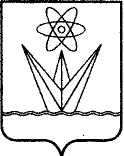 АДМИНИСТРАЦИЯЗАКРЫТОГО АДМИНИСТРАТИВНО – ТЕРРИТОРИАЛЬНОГО ОБРАЗОВАНИЯ  ГОРОД ЗЕЛЕНОГОРСК КРАСНОЯРСКОГО КРАЯП О С Т А Н О В Л Е Н И ЕАДМИНИСТРАЦИЯЗАКРЫТОГО АДМИНИСТРАТИВНО – ТЕРРИТОРИАЛЬНОГО ОБРАЗОВАНИЯ  ГОРОД ЗЕЛЕНОГОРСК КРАСНОЯРСКОГО КРАЯП О С Т А Н О В Л Е Н И ЕАДМИНИСТРАЦИЯЗАКРЫТОГО АДМИНИСТРАТИВНО – ТЕРРИТОРИАЛЬНОГО ОБРАЗОВАНИЯ  ГОРОД ЗЕЛЕНОГОРСК КРАСНОЯРСКОГО КРАЯП О С Т А Н О В Л Е Н И ЕАДМИНИСТРАЦИЯЗАКРЫТОГО АДМИНИСТРАТИВНО – ТЕРРИТОРИАЛЬНОГО ОБРАЗОВАНИЯ  ГОРОД ЗЕЛЕНОГОРСК КРАСНОЯРСКОГО КРАЯП О С Т А Н О В Л Е Н И ЕАДМИНИСТРАЦИЯЗАКРЫТОГО АДМИНИСТРАТИВНО – ТЕРРИТОРИАЛЬНОГО ОБРАЗОВАНИЯ  ГОРОД ЗЕЛЕНОГОРСК КРАСНОЯРСКОГО КРАЯП О С Т А Н О В Л Е Н И Е07.12.2022г. Зеленогорскг. Зеленогорск№178-пОб установлении тарифов на платные физкультурно-оздоровительные услуги, оказываемые МБУ СШ «Юность»Об установлении тарифов на платные физкультурно-оздоровительные услуги, оказываемые МБУ СШ «Юность»Приложение  к постановлению АдминистрацииЗАТО г. Зеленогорскот  07.12.2022     № _178-п_№п/пНаименование услугиЕдиница измерения/ Продолжительность посещенияТариф*,руб.1.Массовое катание на хоккейной площадке крытого катка «Сибирь» для взрослых1 час130,002.Массовое катание на хоккейной площадке крытого катка «Сибирь» для детей до 18 лет, студентов и пенсионеров1 час65,003.Предоставление хоккейной площадки крытого катка «Сибирь» для командных занятий (до 30 человек)1 час4 200